Dienas centra „Tīraine” darba laiks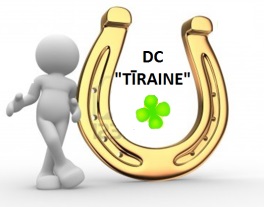 martā no pl.11.00 līdz 19.00(bērniem un jauniešiem no pl.13.00 līdz 19.00)No 04. marta līdz 08. martam www.dctiraine.lv tālr.: 27873903PirmdienaOtrdienaTrešdienaCeturtdienaPiektdiena11.00-13.00Sagatavošanās darbi(mājaslapas papildināšana)15.00-17.00Radošās aktivitātes18.00-19.00Brīvā laika aktivitātes 11.00-13.00Sagatavošanās darbi15.00-17.00Prāta spēļu izspēles 1.kārta18.00-19.00Kino vakars pensijas vecuma personām11.00-13.00Nūjošanas nodarbība (pensijas vec. pers.)15.00-17.00Radošā darbnīca18.00-19.00Brīvā laika aktivitātes09.30-12.00SUPERVĪZIJA darbiniekiem15.00-17.00Prāta spēļu izspēles 2.kārta17.30-18.00Apbalvošana18.00-19.00Tējas pauze(nedēļas notikumu pārskats)11.00-13.00Datorapmācība pieaugušajiem(pēc pieraksta)14.00-16.00Radošās aktivitātes17.00-19.00Kino vakars bērniem